Autonomia n. 86ISTITUTO COMPRENSIVO STATALE“Rubino NICODEMI”VIA ROMA,47   TEL.  E FAX 089891238 – 84084 FISCIANOC.F. 80042300659   -    C.M. SAIC89000V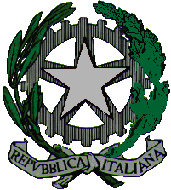  e-mail : saic89000v@istruzione.it  -  saic89000v@pec.istruzione.itScheda rilevazione dei “BES” dell’alunno e gruppo classe su cui fare leva nell’interventoPunti di forza dell’allievo, su cui fare leva nell’intervento Punti di forza dell’allievo, su cui fare leva nell’intervento Discipline preferiteDiscipline preferiteDiscipline preferitePunti di forza dell’allievo, su cui fare leva nell’intervento Punti di forza dell’allievo, su cui fare leva nell’intervento Discipline in cui riesceDiscipline in cui riesceDiscipline in cui riescePunti di forza dell’allievo, su cui fare leva nell’intervento Punti di forza dell’allievo, su cui fare leva nell’intervento Attività preferiteAttività preferiteAttività preferitePunti di forza dell’allievo, su cui fare leva nell’intervento Punti di forza dell’allievo, su cui fare leva nell’intervento Attività in cui riesceAttività in cui riesceAttività in cui riescePunti di forza dell’allievo, su cui fare leva nell’intervento Punti di forza dell’allievo, su cui fare leva nell’intervento Desideri e /o bisogni espressiDesideri e /o bisogni espressiDesideri e /o bisogni espressiPunti di forza dell’allievo, su cui fare leva nell’intervento Punti di forza dell’allievo, su cui fare leva nell’intervento Hobbies, passioni, attività extrascolasticheHobbies, passioni, attività extrascolasticheHobbies, passioni, attività extrascolastichePunti di forza gruppo classePresenza di un compagno o un gruppo di compagni per le attività disciplinariPresenza di un compagno o un gruppo di compagni per le attività disciplinariSI (specificare)NoPunti di forza gruppo classePresenza di un compagno o un gruppo di compagni per le attività extrascolastichePresenza di un compagno o un gruppo di compagni per le attività extrascolasticheSi (specificare)No